Муниципальное дошкольное образовательное учреждение «Детский сад Чайка»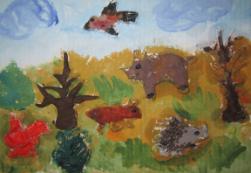 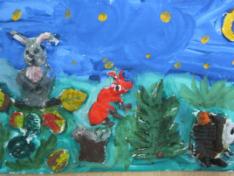 Сборник сказок                                   «Лепим, сочиняем, рассказываем и играем в сказки» (сотворчество педагога, ребенка (6-7лет) и родителей: сказки из соленого теста).                                                                                                          Часть II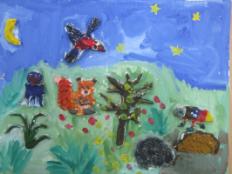 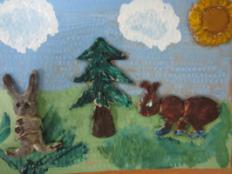 Воспитатель                                                                                                                           Высшей категории                                                                                                                                                                                                                                                                                           Боголюбова Марина Владимировнаянварь 2019МУРАВЕЙ, ЗАЯЦ И ЗАЙЧИХА.    В одном красивом - прекрасном лесу жили -  были Заяц и Зайчиха. Ютились они в маленькой избушке на опушке леса.     В один прекрасный солнечный день пошел Заяц в поле собирать морковь, да заодно ягод посмотреть, чтобы сделать запасы на зиму. Насобирал целый мешок моркови да ягод корзину.   Идет Заяц домой,  а навстречу ему Муравей.- Что ты, Заяц, такое тяжелое несешь? Давай помогу тебе! – говорит Муравей.- Да вот, морковь да ягод насобирал, Зайчиха моя насушит, и будет нам, чем зимой питаться – отвечает Заяц.   Угостил Заяц Муравья ягодами и пошел домой.   Пришел Заяц домой в свою маленькую избушку, а Зайчиха уже печь натопила, ждала Зайца домой. Насушили они ягоды да морковь, много у них на зимовку получилось. Позвали Муравья, ему половину отдали. Муравей поблагодарил их и пошел к себе домой. Теперь никакой голод не страшен им зимой.       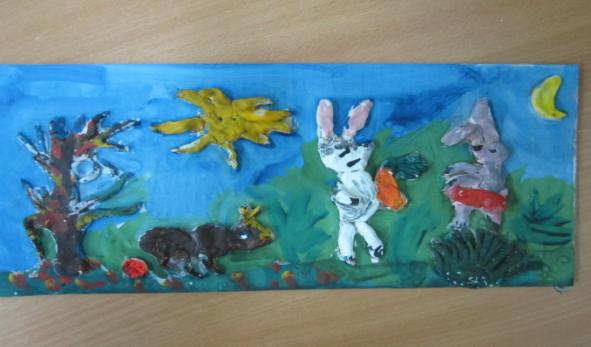 Илья БирклеСКАЗКА ПРО МУРАВЬЯ.     Однажды жил один Муравей в лесу. Он встретил Ежика и сказал: «Пойдем за грибами?». Муравей ответил: «Да, давай». И пошли они в лес за грибами. Встретили они Белку. Белка сказала: «Давайте дружить».     -Давайте.     Потом подлетела Сойка:  «Давайте дружить?». И стало их четверо друзей. Шли они через высокие елки, деревья и пришли на полянку. Белка сказала: «Давайте играть в прятки». Они согласились.    «Кто будет водить?». Муравей сказал: «Я!». Они стали играть. А Сойка в небе спряталась. Они наигрались в прятки и пошли отдыхать домой. Потом они встретились на лесной поляне и стали играть в догонялки.    Муравей, Ежик, Сойка и Белка дружили долго и играли всегда вместе. 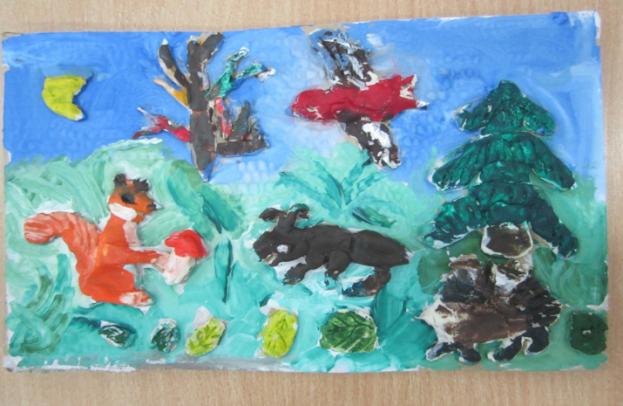 Георгий Князев                   КАК ПО ЛЕСУ ШЕЛ КАБАН.      По осеннему, сказочному лесу гулял Кабан. На полянке он увидел Сойку, Белку и Ежика. Звери весело, весело играли в прятки. Кабан очень удивился и захотел играть вместе с ними. Он никогда не видел таких дружных зверей. И стал Кабан  просится в их компанию. А Белка спросила: «А ты умеешь играть в прятки?». «Умею» - ответил Кабан. Все звери стали прятаться. Кабан спрятался за куст. А Белочка стала искать. Веточки зашевелились и она пошла в сторону куста и увидела ушки Кабана. Кабан вышел из-за куста весь в листиках и веточках. Белочка не узнала Кабана, подумала, что это Ежик и спросила: «А где же Кабан?». Он отряхнулся от веток и листьев. Все увидели Кабана и всем очень понравилась игра. Звери пошли пить чай с волшебными длинами.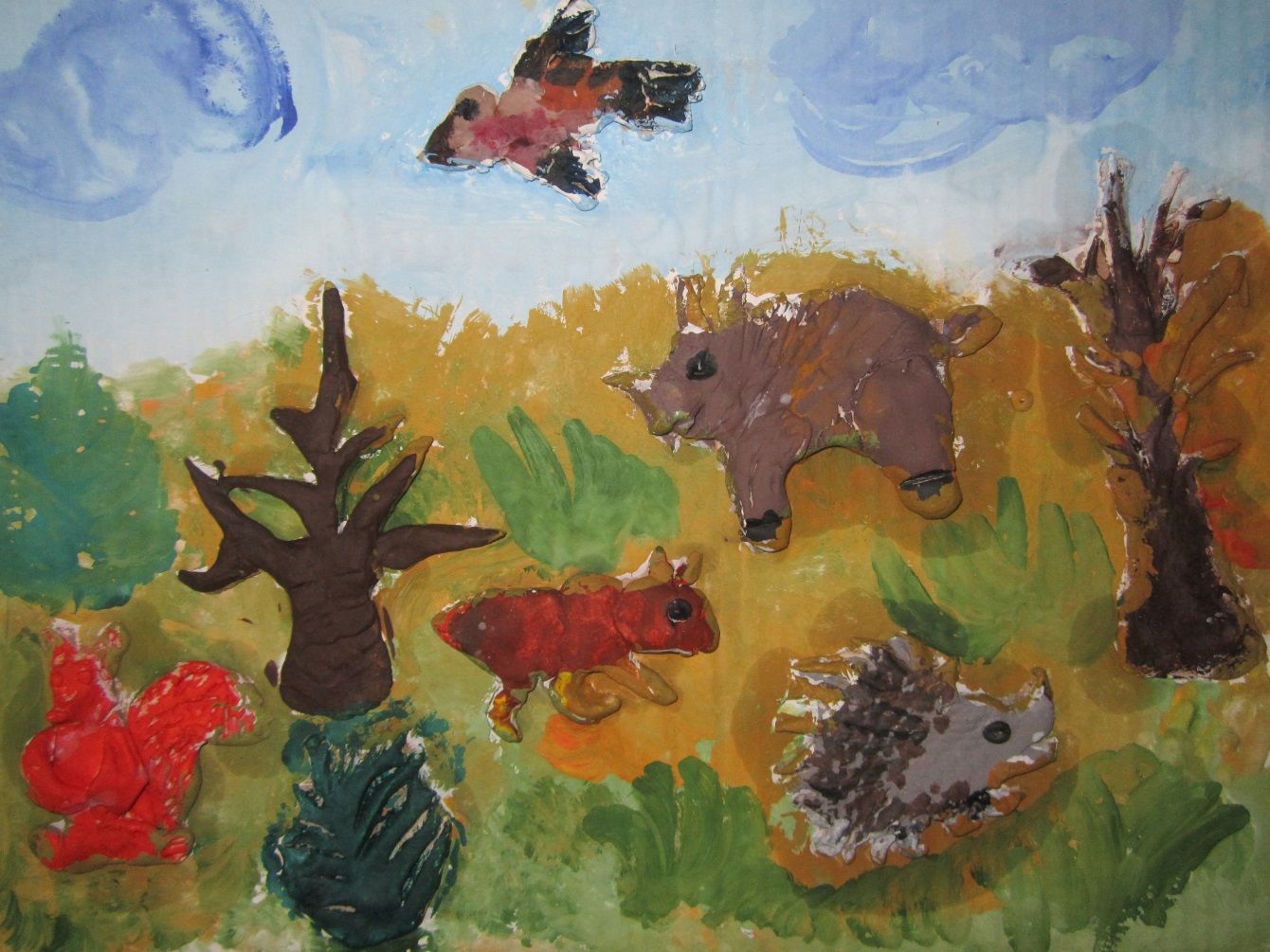             Костя Мальгин СКАЗКА ПРО БЕЛКУ, ВОЛКА И МУРАВЬЯ.Белка прыгала с ветки на ветку и собирала желуди, но вдруг она сорвалась и упала вниз, прямо на сонного Волка. Волк вскочил и захотел съесть Белку. Белка стала просить: «Пусти меня». Волк сказал: «Хорошо, я отпущу тебя, только ты мне скажи, отчего вы, белки такие веселые? Мне всегда скучно, а на вас посмотрел, вы там наверху все играете и прыгаете». На что Белка ему сказала: «Сначала отпусти меня, тогда я скажу, почему». Волк отпустил Белку на дерево и Белка ему и говорит: «Тебе скучно, Волк, оттого, что ты зол, а мы, Белки, добрые и дружелюбные. Надо учиться делать добро». И решил Волк после этого быть добрым.    Шел Волк по лесу, видит,  Муравей ползет по земле грустный. Ну, Волк его и спрашивает: «Что ты, Муравей, такой грустный?». Муравей ему отвечает, что потерял свой дом. На что Волк говорит: «Не беда, я помогу тебе найти твой дом - муравейник». Шли они по лесу, смотрит Волк: «А вот, Муравей, и твой дом нашелся». Муравей так обрадовался: «Спасибо тебе, Волк, ты очень добрый». Волку было очень приятно, и он решил всегда теперь делать только добро.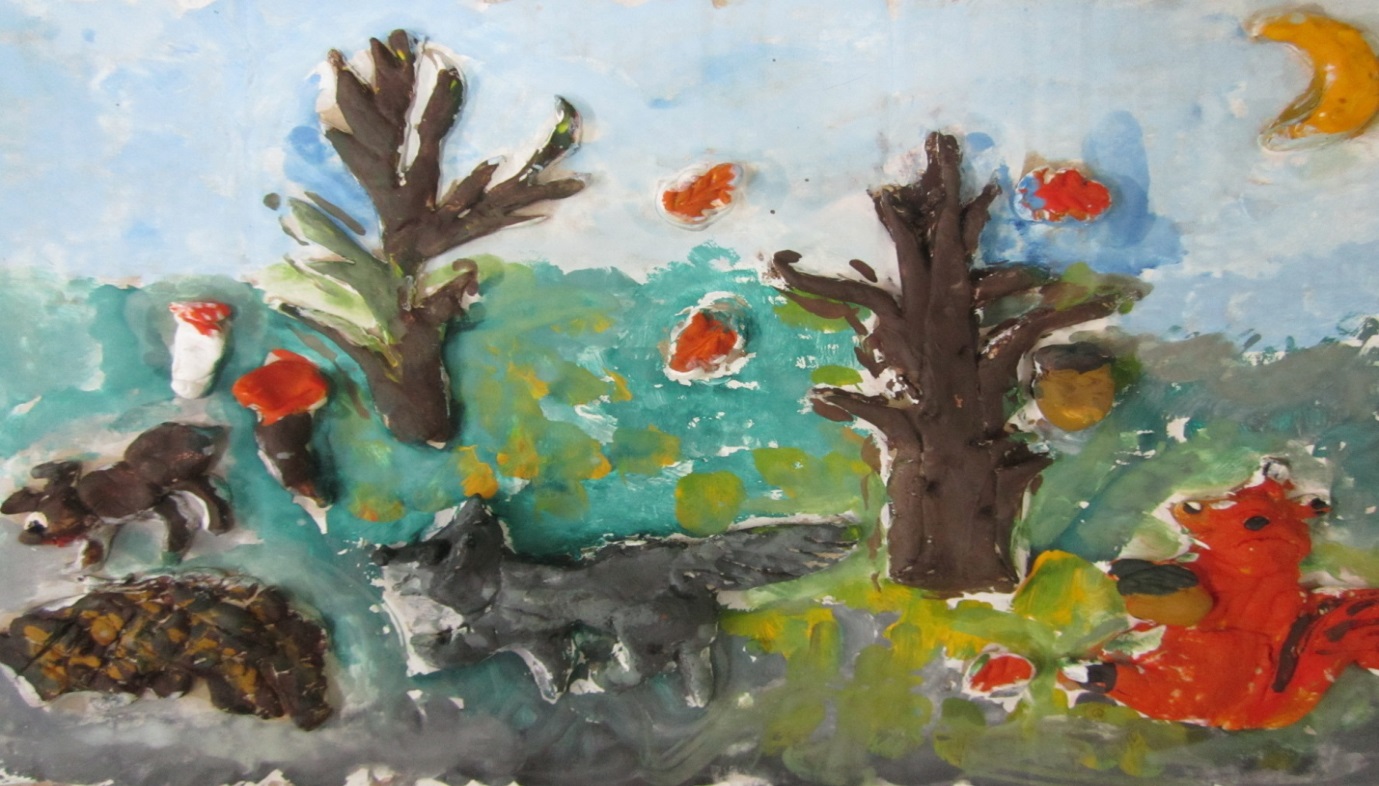 Вадим ГоршковПУШИСТИК И КОЛЮЧКА. На волшебной лесной поляне, на пеньке сидел Муравей Коля. Вдруг он встретил Зайчика Пушистика и сказал:- Муравей, Муравей, давай дружить.- Давай – сказал Коля.- А как тебя зовут? – спросил Пушистик.- Меня зовут Коля, а тебя? – ответил Коля.- Меня зовут Пушистик – сказал Зайчик.     Заяц присел на листву и увидел кого – то за елью. Они посмотрели,  а там сидел Ежик по имени Колючка. Коля сказал:- Ты кто?- Я, Ежик по имени Колючка – ответил он.- А что ты тут делаешь? – спросил Пушистик.- Я любуюсь ночным небом – ответил Колючка.- А можно с тобой? – спросил Коля. - Можно – ответил Колючка.И стали они крепко дружить и любовались ночным небом в волшебном лесу.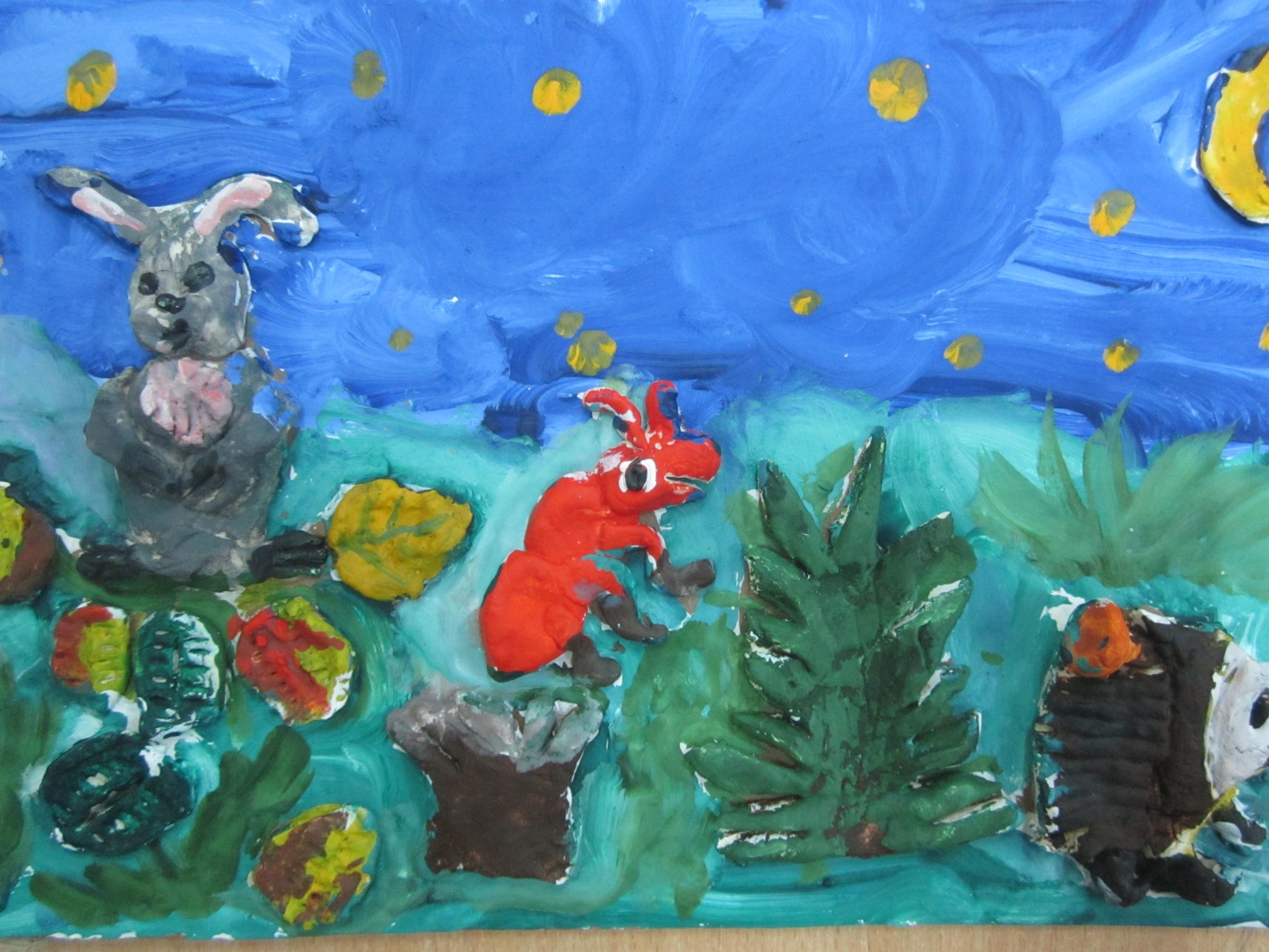 Андрей ФранкИСТОРИЯ БЕЛОЧКИ.     Жила в волшебном лесу Белочка. Ранним утром вышла Белочка заготовить себе на зиму орешки. Навстречу ей прискакал Заяц:- Что ты, Белочка, делаешь?-  Ищу на зиму орешки- Давай поиграем.- Некогда мне играть, не знаешь Заяц, где орешки найти?- Нет, не знаю. А давай спросим у Сойки?- Давай- Сойка, Сойка, ты высоко летаешь, далеко видишь, скажи нам, где орешки растут.     Полетела Сойка искать орешки. Прилетела через час и говорит:- Недалеко, за полянкой, растет кедр, там орешки и найдете.    Пошла Белка с Зайцем искать поляну, смотрели кедр, а на нем большие шишки. Залезла Белка на кедр, сорвала шишку, набрала орех, а из шишки жук вылез, испугался и уполз. А Белочка с Зайцем и орехами пошли домой. Вот и сказке конец, а кто слушал молодец.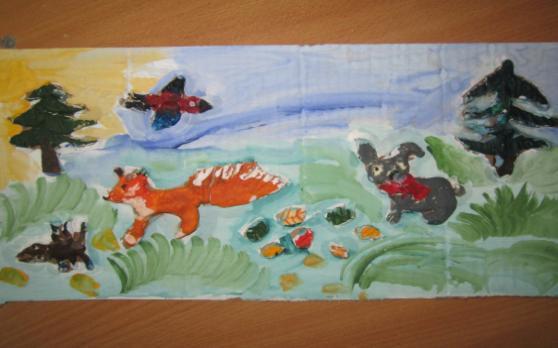 Катя ТишинаСКАЗКА ПРО РЫЖЕГО ПУТЕШЕСТВЕННИКА МУРАВЬЯ.     На лесной поляне  недалеко от тополя и елочки стоял муравейник. В этом муравейнике и жил наш рыжий путешественник Муравьишка. 
Это был муравьиный домик с множеством входов и выходов, по которым суетливо бегали деловитые муравьи. Обитатели муравейника жили очень дружно. Днём они занимались своими обычными делами – обустраивали жилище, искали в лесу питание и запасали его в своих норках. Переделав все свои дела, они играли, как малые дети. Но перед самым закатом солнца муравьи плотно закрывали все свои двери, и их домик погружался в сон.     Но однажды в лесу стряслась беда. Медведь наступил на муравейник и половина домика была безнадёжно разрушена. Муравьи разбежались в разные стороны. Наш рыжий муравей убежал, так далеко, что не заметил, как заблудился. Он очень ослаб и проголодался. Муравьишка повесил головку и не мог уже пошевелиться от усталости и слабости. Вдруг он услышал какой-то шорох, с трудом поднял голову и увидел маленького паука. Паучок только что закончил вить ажурную паутину. Жалко стало пауку муравья, и он сказал, что под соседним кустиком растёт гриб-подосиновик, стоит только тебе откусить от него кусочек, как к тебе вернутся силы. Собрав последние силы, Муравьишка подобрался к грибочку и откусил кусочек. Через некоторое время Муравьишка почувствовал себя гораздо лучше. Он сказал спасибо и попрощавшись с паучком, упрямый Муравьишка отправился куда глаза глядят – снова искать свой дом.  Вскоре Муравьишка очень сильно захотел пить. Когда жажда стала нестерпимой, он закрыл глазки и тихо заплакал. И в этот самый момент его заметила божья коровка. Она сразу же поняла, в чём дело, проворно отыскала травинку, на которой, сверкали капли воды. Ох, какая же вкусная была водичка!      Она придала  Муравьишке  свежих сил, и он снова стал мечтать о возвращении домой. Сказав спасибо и попрощавшись с божьей коровкой, муравей отправился дальше искать дом. На цветочке сидела, такая ослепительно красивая бабочка и сказала, что дом рядом, вон за тем холмом. Если поторопишься, успеешь добраться домой до заката.  Спасибо. Обрадованный Муравьишка  поспешил домой. И к концу дня он всё-таки нашёл свой самый родной и любимый на свете муравейник! Муравьи уже починили, как смогли, свой дом и готовились ко сну, закрывая двери на ночь. Когда они увидели  Муравьишку, то очень обрадовались!      А утром следующего дня счастливый  Муравьишка рассказал друзьям о своём удивительном путешествии. И о добрых насекомых, которые спасли ему жизнь и помогли вернуться в любимый муравьиный дом живым и невредимым.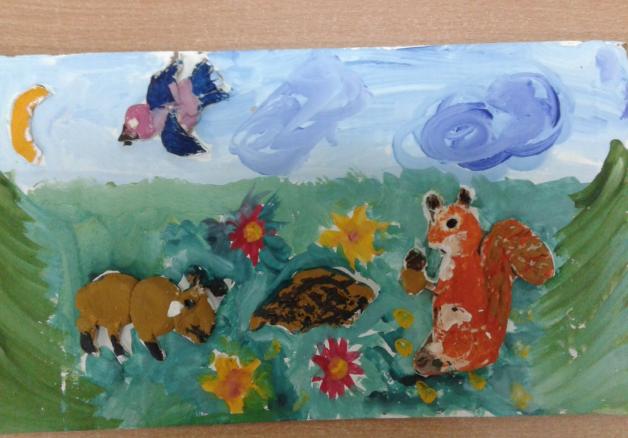 Настя ВасильеваЛУЧШИЕ  ДРУЗЬЯ.Жили-были Муравей, Кабан, Заяц и Сойка. Они очень дружили. Один Волк был злой и не хотел ни с кем дружить. Осенью  звери готовились к зиме. Муравей запасал еду в Муравейнике и утеплял  себе домик. Кабан прятал желуди на зиму под кустом. Заяц тоже искал еду – веточки и поваленные деревья. Сойка искала себе ягоды, насекомых, мышей и кротов. Как- то раз собрались все звери на лесной полянке и стали играть в прятки. Дружно играли звери.  Злой Волк решил помешать друзьям и всех их съесть. Игра была в самом разгаре. Зайчик спрятался под кустиком, Муравей  под опавшим листочком, а Сойка  села на ветку дерева. Водящим был Кабан.    И вдруг,  Кабан громко захрюкал   и стал звать на помощь. Друзья быстро выбежали из  пряток  и увидели, как Волк, схватил Кабана и хотел его съесть. Друзья стали спасать Кабана: Сойка клевала Волка в глаза и голову, Муравей написал на Волка, Заяц царапал  и кусал  Злодея – Волка.  Волк испугался, бросил Кабана и убежал.     Кабан  сказал друзьям спасибо и они ему ответили : «Пожалуйста! Друзья никогда не бросят друга в беде!» Они обнялись и стали играть дальше.                           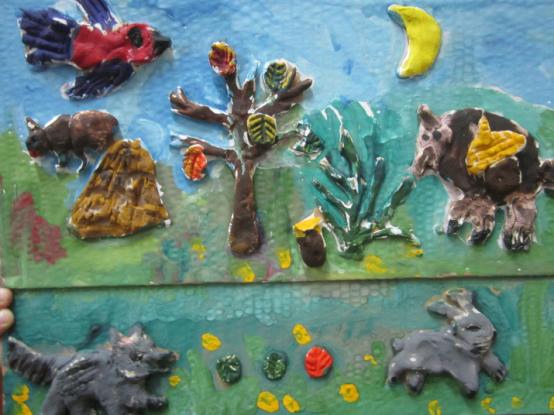 Дима ТелипановСКАЗКА О ДРУЖБЕ. В осенний солнечный день Муравей пошел гулять. На полянке он встретил Белочку, они  подружились. Потом они начали играть в прятки.  Белочка спряталась на дереве. Муравей искал, искал Белочку, а потом догадался где она. Он  забрался на дерево и нашел Белочку. Потом они стали играть в «Догонялки». Муравей водил. Они играли весело и не заметили, как наступил вечер. Они пошли спать.  Наступил новый день. Днем друзья убирали  листву на  полянке и нашли под деревом желудь. Обрадовались друзья и стали обнимать дуб. Муравей  сказал: «Белочка возьми  желудь, тебе зимой пригодится».«Спасибо – ответила Белочка и унесла его в дупло.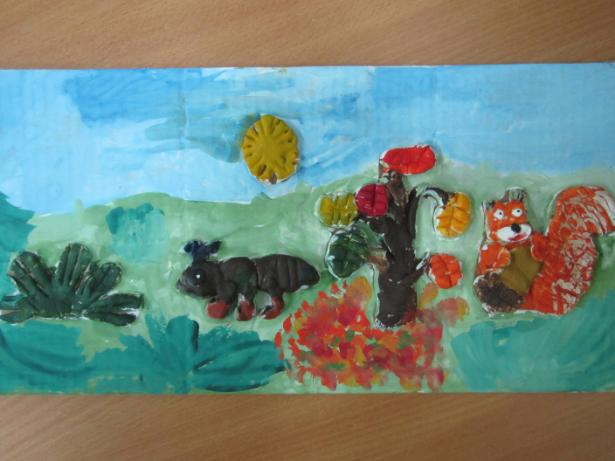                                                                                                                                                                  Кириллова КсюшаДВЕ ЛЕСНЫЕ ПОДРУЖКИВ одном сказочном лесу жила-была Белочка. Звали ее Стрелка. Все лето прыгала она по деревьям и резвилась со своей подружкой  Сорокой - Белобокой. И не заметили они, как  наступила осень, а запасы у Стрелки на зиму не приготовлены.Стала  Белочка  готовиться  к зиме: собирать грибы, ягоды, шишки. Подружка, Сорока – Белобока,  ей  в этом  помогала, чтоб  Белка успела собрать запасы на зиму. «Спасибо за помощь  тебе,  Сорока» –сказала Белочка.«Не за что - ответила ей Сорока – друзьям всегда нужно помогать!»Вместе они успели собрать еду для белочки до первого снега.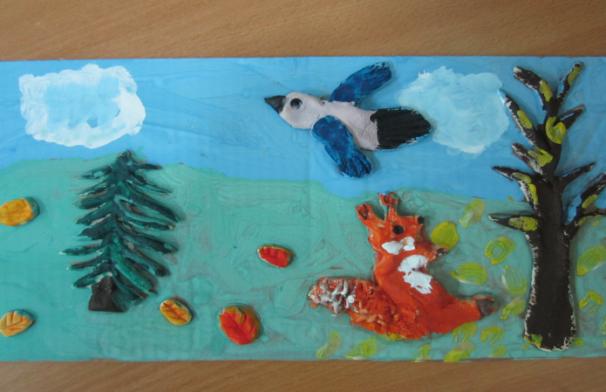 Артем ШиловСКАЗКА О ДРУЖБЕ.Жили - были в сказочном лесу Муравей и Белочка. Они дружили. А еще  лесу жила вредная ворона. Белка заготавливала желуди на зиму. И вот однажды желудь вечером, Белка нашла большой  желудь и  несла его домой, ловко прыгая с ветки на ветку. Но Сорока увидела  желудь и решила его забрать себе. Выхватила она желудь из лап Белочки и полетела . Села Сорока на самую высокую елку и спрятала там желудь.  Белочка огорчилась и пошла за помощью к своему другу Муравью. Рассказала она свою историю. Муравей решил помочь Белочке. Ночью друзья пошли к той елке и Муравей полез искать желудь. Нашел и бросил его Белочке.  Она ловко его поймала. Друзья вдруг  вспомнили о Сороке и им стало ее жалко, может она тоже делает запасы на зиму.  Смотрят сидит Сорока на ветке такая грустная.  Друзья решили отдать желудь Сороке.  Она удивилась, обрадовалась и попросила прощения у Белочке и Муравья.Так они подружились и стали жить все дружно и счастливо.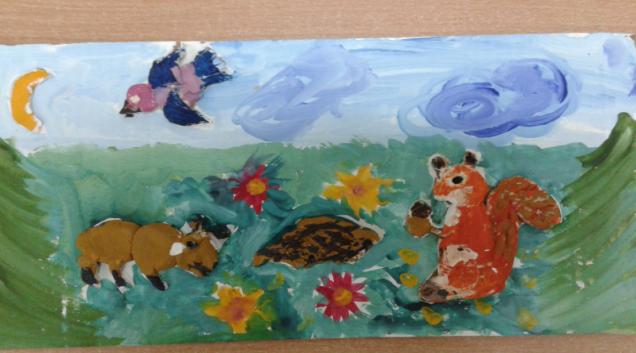 Даша ИвановаПУТЬ МУРАВЬЯ.Жил-был Муравей. Однажды солнечным днем он собрался идти в гости к друзьям, которые жили у елочки. Шел, шел Муравей и заблудился в высокой траве. Смотрит, навстречу  Зайка  скачет. Муравьишка спросил у Зайки дорогу.  Он  ему  рассказал  в какую сторону нужно идти, чтобы оказаться у той елочки. Муравей поблагодарил Зайку и счастливый отправился в путь…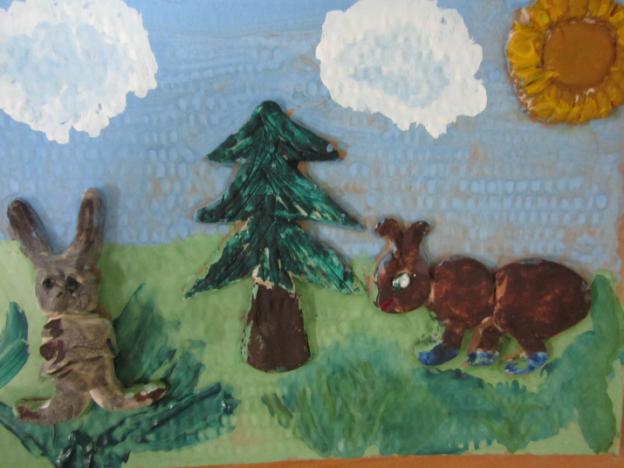 Даша ШвареваВОЛШЕБНАЯ ИСТОРИЯ МУРАВЬЯ.Однажды из муравейника  вылез Муравей и стал играть в мяч. Муравей сильно пнул мяч и он улетел прямо в куст и….лопнул. Из кустов вышел испуганный Ежик.- Ежик, ты не видел в кустах моего мячика?- спросил Муравей.- Ах, это был твой мяч?- спросил Ежик – извини меня Муравей, мяч лопнул, он укололся об мои острые иголки.Муравей подумал, подумал и предложил Ежику поиграть в «Пятнашки».Они нашли полянку и играли там долго и весело, бегали друг за другом, устали и решили отдохнуть под деревом. Только они присели, как вдруг  с дерева упала ь шишка, потом другая…. Они подняли головы вверх и увидели красивую  Белочку, которая кидалась в них шишками. Муравей и Ежик предложили ей спуститься и поиграть с ними. Долго они втроем играли, что не заметили, как наступил вечер и быстро стемнело. Друзья решили пойти по домам. Идут они по тропинке и вдруг видят удивительный, незнакомый свет. Они решили подойти и посмотреть, что же это за  свет. Друзья приближались все ближе и ближе . Свет становился ярче и они увидели синию Медузу. Она смотрела на них и улыбалась.- Кто ты?- спросил Муравей.- Откуда ты? – спросил Ежик.- Как тебя зовут? – тихо спросила Белочка.Медуза ответила на их вопросы и рассказала, что она прилетела со дна морского. Оказалось, что ее бабушка настоящая морская волшебница.- Я очень любопытная – рассказывала Медуза – мне захотелось увидеть что такое суша, посмотреть кто там живет, какие животные. Бабушка отправила меня в ваш замечательный лес. Я наблюдала, как весело  вы играли. Мне захотелось с вами подружиться. Всю ночь друзья общались, рассказывали друг другу разные истории. Медуза рассказала как ей живется в подводном царстве, а лесные звери рассказали о своей жизни в лесу. Рано утром Муравей, Ежик и Белочка  проводили Медузу. И долго еще вспоминали своею необычную, волшебную встречу. Эта встреча стала их общей тайной.                                                                                                                Ильин Ваня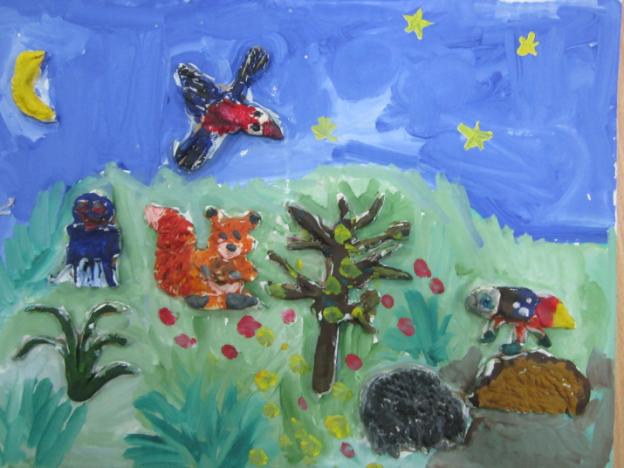 Ильин ВаняДРУЖНЫЕ ЗВЕРИ.В одном лесу жила-была белка Соня и сойка Ева. Они очень любили играть друг с другом  в «Прятки». Однажды, когда они весело играли к ним подошел жучок Степа и говорит: «Соня, Ева можно я вместе с вами поиграю?»- Конечно можно, -ответили подружки и продолжили играть втроем.Степа спрятался, а Соня и Ева не могут его найти. Ищут за деревом, ищут под деревом, ищут под камушком. Нигде Степы нет. Смотрят, бежит Валерка, муравей. - Валера, помоги нам, пожалуйста, найти жучка Степу. Он так хорошо спрятался, что нам его не найти.-Хорошо девочки, я вам помогу – ответил  муравей.Стали они втроем искать Степу-муравья. Ищут за деревом, ищут под деревом, ищут под камушком, под каждый листик заглядывают. Нигде нет его. Вдруг муравей заметил вдалеке нежно-зеленый маленький кустик и предложил поискать жука там. Посмотрели с одной стороны куста, с другой и ….нашли! Сидит Степа спокойно внутри кустика и радуется тому, подруги не могут его найти!- Вот какой я ловкий и сообразительный! – думал жук.Так и закончилась эта интересная игра в пряки.. Белка Соня, сойка Ева, муравей Валера  и жучок Степа стали дружно жить поживать , да друг с другом играть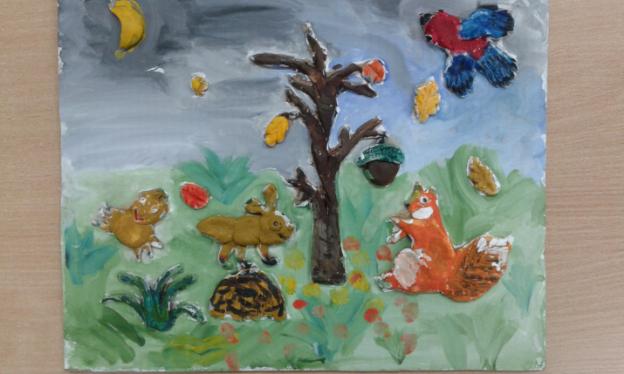 Баринова Карина